Naam student:    ________________________________	Vak________________	Studentnummer:   ______________Opleidingslocatie:   ______________________________________________________	Totaal overzicht conclusies: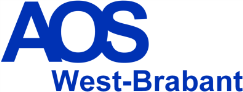 Lesobservatieformulier 2 HRDatum lesbezoek+ klas + kort opbouw lesObservatorWaar vooral op geletPositief ( waar mogelijk relateren aan leerresultaat)Aandacht (( waar mogelijk relateren aan leerresultaat)Afspraken123